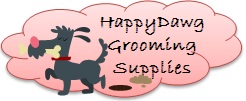 616 S. Happy DrivePhoenix, Arizona  85027602-616-6616602-616-6611 FaxWebsite: HappyDawg.com616 S. Happy DrivePhoenix, Arizona  85027602-616-6616602-616-6611 FaxWebsite: HappyDawg.com616 S. Happy DrivePhoenix, Arizona  85027602-616-6616602-616-6611 FaxWebsite: HappyDawg.com616 S. Happy DrivePhoenix, Arizona  85027602-616-6616602-616-6611 FaxWebsite: HappyDawg.com616 S. Happy DrivePhoenix, Arizona  85027602-616-6616602-616-6611 FaxWebsite: HappyDawg.com616 S. Happy DrivePhoenix, Arizona  85027602-616-6616602-616-6611 FaxWebsite: HappyDawg.com616 S. Happy DrivePhoenix, Arizona  85027602-616-6616602-616-6611 FaxWebsite: HappyDawg.com616 S. Happy DrivePhoenix, Arizona  85027602-616-6616602-616-6611 FaxWebsite: HappyDawg.com616 S. Happy DrivePhoenix, Arizona  85027602-616-6616602-616-6611 FaxWebsite: HappyDawg.com616 S. Happy DrivePhoenix, Arizona  85027602-616-6616602-616-6611 FaxWebsite: HappyDawg.com